2022 Stoner Ridge Farm WinsTrained by Charlie DeAtley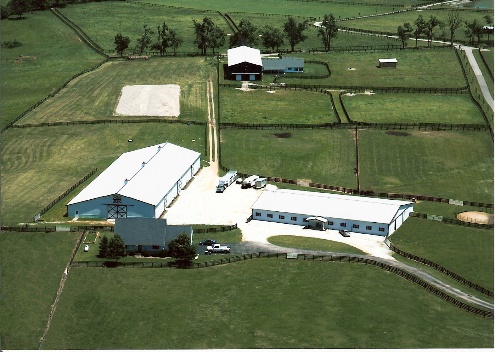 .  . . It’s about setting goals and surpassing them.  It’s about discipline, dedication, willpower, reaching deep down and finding inner strength that you didn’t even know you had.  It’s about structure and putting in the work and following the plan.  It’s about being better than my former “best” and proving to myself that I can achieve this.  That’s why I do it, and that’s what it’s all about!	                       	 ~Stephanie WickedBlack Market DiamondRMHA Spring Kickoff Stallions Trail Pleasure  -  2ndRMHA Spring Kickoff Trail Pleasure Championship  -  3rdRMHA Sharon Copher Memorial Western  -  3rdRMHA Sharon Copher Memorial Trail Pleasure Stallions  -  4thRMHA Sharon Copher Memorial Amateur Show Pleasure  -  5th  -  MelisseRMHA Bluegrass Showcase Stallions Trail  -  2ndRMHA Bluegrass Showcase Trail Championship  -  3rdRMHA Lee County Saddle Club Summer Celebration Stallions Show Pleasure  -  3rdRMHA Carter County Shrine Club Stallions Trial Pleasure -  4thRMHA Lewisburg-Millcreek Lions Club Stallions Trail Pleas.  -  2ndRMHA Lewisburg-Millcreek Lions Club Open Trail Pleasure Champ  -  1stRMHA Get Your Pink On Trail Pleasure Stallions  -  2ndRMHA Get Your Pink On Open Trai Pleasure Championship  -  4thRMHA Tollesboro Lions Club M/G CTP -  5thRMHA Gaited Horse Gala Trail Pleasure Stallions  -  2ndRMHA Gaited Horse Gala Trail Pleasure Championship  -  1stRMHA Annual Carter County Shrine Show Pleasure Stallions Trail  -  2ndRMHA International 5-9 yo Stallion Conformation  -  2ndRMHA International 5+ Open Conformation Champ. – 3rdRMHA International Conformation Grand Champ. – 4thRMHA International 4-5 yo Stallions Trail  -  5thRMHA International Adult Trail Obstacle  -  2ndRMHA International Sam Tuttle Memorial AwardRMHA High Point Stallions Trail 2ndRMHA High Point Trail Pleasure Championship 3rdChicago BluesOpen 3 & 4 yo Spring Kickoff Trail Pleasure  -  1stBluegrass Showcase Open 3 & $ YO Trail  -  1stRMHA Carter County Shrine Club M/G Trail  -   3rdRMHA Lewisburg-Millcreek Lions Club 3 YO Trail Pleasure  -  1stRMHA Get Your Pink On 3 YO Trail  -  2ndRMHA Tollesboro Lions Club 3 YO Trail Pleas.  -  1stGaited Horse Gala Open 3 YO Trail  -  1stRMHA International 3-4 yo M/G Conformation  -  5th  -  MKRMHA International 3 yo F/G CTP  -  2ndRMHA International 3 yo F/G Trail  -  1stRMHA International 3 yo Trail Pleas. Champ  -  2ndRMHA High Point 3 yo Trail Pleasure  -  1stDHS’s Diamond BrokerRMHA Spring Kickoff Ladies Show Pleasure  -  2nd  -  MelisseRMHA Spring Kickoff M/G Trail Pleasure  -  2nd  -  MKRMHA Spring Kickoff Novice  -  2nd  -  JustinRMHA Sharon Copher Memorial M/G Show Pleasure  -  3rd RMHA Bluegrass Showcase Ladies Show Pleasure  -  2nd  -  MelisseRMHA Bluegrass Showcase Amateur Show Pleas.  -  3rd  -  JustinRMHA Bluegrass Showcase Novice Show Pleas.  -  3rd  -  JustinRMHA Bluegrass Showcase Show Pleas. Champ.  -  2nd  -  CharlieRMHA Bluegrass Showcase M/G Show Pleas.  -  2nd-  MelisseRMHA Carter County Shrine Club M/G Show Pleasure  -  1stRMHA Lewisburg-Millcreek Lions Club Amateur Show Pleas.  -  1st  -  MelisseRMHA Lewisburg-Millcreek Lions Club M/G Show Pleasure  -  1st  -  CharlieRMHA Lewisburg-Millcreek Lions Club Show Pleas. Champ.  -  2nd  -  CharlieRMHA Get Your Pink On Show Pleasure M/G  -  1stRMHA Get Your Pink On Open Show Pleasure Championship  -  2nd  -  Mary KelleyRMHA Owingsville Lions Amateur Show Pleas.  -  3rd  -  MelisseRMHA Owingsville Lions Show Champ.  -  4th  -  MKRMHA Tollesboro Lions Club Amateur Show Pleas.  – 3rd  -  Melisse  RMHA Tollesboro Lions Club Show Pleas. Champ.  -  3rdRMHA Gaited Horse Gala M/G Show Pleas.  -  2ndRMHA Gaited Horse Gala Open Show Pleas.  -  5thRMHA Annual Carter County Shrine Show Pleasure M/G  -  1stRMHA Amateur Show Pleasure  -  1st  -  MelissseRMHA International 6-9 yo M/G Show Pleas. -  2ndRMHA International 6-9 yo Amateur Show  -  4thRMHA International Ladies Show Pleas.  -  1st  -  MelisseRMHA International Geldings Show Pleas. Championship – 1stRMHA International Show Pleasure Grand Champ  -  5thRMHA High Point Geldings Show Pleasure  -  1stRMHA High Point Show Pleasure Championship  -  2ndRMHA Ladies Show Pleasure  -  2nd  - MelisseDMH’s Bella AngelRMHA Sharon Copher Memorial Amateur CTP  -  Julie T.RMHA CTP Championship  -  5th  -  MKRMHA Bluegrass Showcase M/G CTP   -  5th  - Julie T.RMHA Lee County Saddle Club Summer Celebration M/G CTP  -  5thRMHA Lewisburg-Millcreek Lions Club M/G CTP  -  1stRMHA Lewisburg-Millcreek Lions Club Open CTP Champ.  -  3rdGet Your Pink On Adult Trail Obstacle – 3rdRMHA Tollesboro Lions Club Open CTP  -  2nd  RMHA Tollesboro Lions Club Open CTP Championship  -  2ndGaited Horse Gala Open CTP  -  2ndRMHA Gaited Horse Gala CTP  -  1stRMHA Gaited Horse Gala CTP Championship   -  2ndRMHA Gaited Horse Gala Amateur Trail  -  4th  -  Julie T.RMHA Annual Carter County Shrine Show Pleasure M/G CTP  -  1st  -  MKRMHA I White Pine  CTP Ladies Pleasure  -  1st  -  MKRMHA I White Pine CTP M/G -  4th  -  MKRMHA II White Pine CTP Ladies   -  3rd  -  MKRMHA International 6-9 M/G CTP  -  2ndRMHA International Ladies CTP  -  5thRMHA High Point CTP Championship 3rd  RMHA International High Point Mary Kelley Tucker 2nd with DMH’s Bella AngelElite’s HallelujahRMHA Spring Kickoff Ladies CTP  -  1st  -  LeahRMHA Sharon Copher Memorial Novice CTP  - 4th  -  LeahRMHA Bluegrass Showcase Amateur CTP  -  3rdRMHA Bluegrass Showcase Ladies CTP  -  2nd  -  Leah PalmquistRMHA Bluegrass Showcase M/G CTP  -  4th  -  Julie B.RMHA Lee County Saddle Club Summer Celebration Amateur CTP  -  5th  -   Julie B.RMHA Lee County Saddle Club Summer Celebration Novice CTP  -  3rd  -  LeahRMHA Carter County Shrine Club Amateur CTP  -  5th  -  Julie BRMHA Lewisburg-Millcreek Lions Club Amateur CTP  -  3rd  -  Julie BRMHA Lewisburg-Millcreek Lions Club Open CTP  -  4th  -  Julie BRMHA Get Your Pink On Conformation  -  5th  -  Julie B.RMHA Praise Assembly CTP Open Novice  -  1st  - LeahRMHA Praise Assembly CTP M/G  -  2nd  -  Julie B.RMHA Praise Assembly Ladies CTP  -  1st  -  LeahRMHA Praise Assembly Open CTP Championship  -  3rd  -  LeahRMHA International Novice CTP  -  Leah Palmquist  -  4thRMHA High Point Leah Palmquist with Elite’s HallelujahRMHA Versatility Award Bronze with Julie BrownPacific SundownRMHA Bluegrass Showcase CTP 17 & Under  -  1stRMHA Bluegrass Showcase Youth CTP Championship  -  1stRMHA Lee County Saddle Club Summer Celebration 17 & Under CTP  -  1st  -  RubyRMHA Carter County Shrine Club Juvenile 17 and under CTP  -  1stRMHA Carter County Shrine Juvenile Trail  -  3rdRMHA Lewisburg-Millcreek Lions Club Juvenile 17 & Under CTP  -  1stGet Your Pink On Youth Trail Obstacle  -  1stGet Your Pink On Youth Pink Class  -  2ndRMHA Owingsville Lions Juvenile CTP  -  3rdRMHA Tollesboro Lions Club Youth 17 & Under CTP – Ruby  -  1stRMHA Gaited Horse Gala Youth CTP  -  1st  -  RubyRMHA International Youth Trail Obstacle  -  2ndRMHA International 17 & Under Western  -  2ndRMHA International Youth Western Grand Champ  -  2ndRMHA International 17 & Under Equitation  -  4thRMHA International 17 & Under Showmanship  -  4thRMHA International Youth Water Glass  -  3rdRMHA High Point Youth 12 – 17 CTP Ruby DeAtley and Pacific Sundown 1stRMHA High Point Youth 12 – 17 CTP Championship – 3rdPBF’s Simon BarjonahRMHA Get Your Pink On Stallons Show Pleasure  -  2ndRMHA Get Your Pink On Open Show Pleasure Championship  -  4thRMHA Owingsville Lions Stallions Show Pleas. -  5thRMHA International Stallions Show Pleas. Champ. 5thRed River DiamondSpring Kickoff Open 3 & 4 yo Show Pleasure  -  1stBluegrass Showcase Open 3 & 4 YO Show Pleas.  -  1stGet Your Pink On Open Show/Classic Pleasure  -   4thRMHA International 3-4 yo Conformation  -  5thRMHA International Men’s Show Pleasure  -  5thRNB Choco Dock’s MariettaRMHA Sharon Copher Memorial M/G Trail  -  2nd  -  MKRMHA Sharon Copher Memorial Trail Championship  -  5th  -  CharlieRMHA Bluegrass Showcase M/G Trail  -  2nd  -  MKRMHA Bluegrass Showcase Trail Championship  -  4th  -  MKRMHA Lee County Saddle Club Summer Celebration M/G CTP  -  1st  -  MKGet Your Pink On Jack Benny  -  1st  -  SusanRMHA Get Your Pink On Open Trail Pleasure Championship  -  5th  -  SusanRMHA Owingsville Lions Club M/G Trail  -  1st  -  MKRMHA Tollesboro Lions Club M/G Trail  -  4th  -  MKRMHA Tollesboro Lions Club Open Trail Pleas. Champ.  -  4th  -  MKRMHA Gaited Horse Gala M/G Trail  -  2nd  -  MKRMHA Annual Carter County Shrine Show Pleasure M/G Trail  -  2nd  -  MKRMHA High Point Mares Trail Pleasure 2ndSundown SierraRMHA Lee County Saddle Club Summer Celebration M/G CTP  4thGet Your Pink On Adult Trail Obstacle  -  1stGet Your Pink On Jack Benny  -  2nd  -  SteveRMHA Get Your Pink On CTP M/G  -  3rdRMHA Get Your Pink On Youth 12-17 CTP  -  1st  -  RubyRMHA Get Your Pink On Open CTP Championship  -  1st  -  CharlieRMHA Get Your Pink On Youth CTP Championship  -  1st  -  RubyRMHA Owingsville Lions M/G CTP  -  4thRMHA Owingsville Lions CTP Champ  -  5th  -  MKRMHA Tollesboro Lions Club M/G CTP -  5thRMHA Gaited Horse Gala CTP M/G  -  3rdRMHA Gaited Horse Gala CTP Championship  4th RMHA Annual Carter County Shrine Show Pleasure M/G CTP  -  2nd  -  CharlieRMHA International 3-4 yo M/G Conformation – 4thRMHA International 4-5 yo M/G CTP  -  1stRMHA International 3-5 yo Open Western  -  2ndRMHA International Mares CTP Championship  -  2ndRMHA High Point Trail Obstacle  -  1st  -  Charlie DeAtleyWOF’s Wind CommanderRMHASpring Kickoff Open Ladies Pleasure  -  3rd  -  AnnRMHA Sharon Copher Memorial Western  -  2nd  - MKRMHA Sharon Copher Memorial Trail M/G  -  3rd  RMHA Bluegrass Showcase M/G Trail  -  3rdRMHA Bluegrass Showcase Amateur Trail  -  4th  -  MelisseRMHA Lee County Saddle Club Summer Celebration M/G Trail  -  4th  Get Your Pink On Adult Trail Obstacle  -  2ndRMHA Get Your Pink On M/G Trail  -  3rdRMHA Owingsville Lions Club M/G Trail  -  5thRMHA Tollesboro Lions Club M/G Trail  -  5th RMHA Tollesboro Lions Club Amateur Trail  -  4th  -  MelisseRMHA Gaited Horse Gala M/G Trail  -  3rdRMHA Annual Carter County Shrine Show Pleasure M/G Trail  -  1stRMHA Annual Carter County Shrine Show Pleasure Amateur Trail  -  1st  -  MelisseRMHA International 10+ M/G Conformation  -  2ndRMHA International 10+ M,G,S Trail  -  5thRMHA International Senior Rider – 2nd -  AnnRMHA International Costume Class – 1st RMHA International 6+ Open Western  -  1stRMHA International Western Grand Champ  -  2ndRMHA International Geldings Trail Pleas.  -  5thRMHA International Adult Water Glass – 3rdRMHA International Adult Pole Bending  -  4thRMHA International Rea Swan Versatility AwardRMHA High Point Geldings Trail Pleasure  -  2ndRMHA Versatility Award with Ann Day Bronze level Trained by Mary Kelley TuckerWOF Glamour & StyleSharon Copher Memorial Open Trail Pleasure  -  1st  -  MKRMHA Sharon Copher Memorial Trail Championship  -  1st  -  MKBluegrass Showcase Open Ladies Trail  -  1st  -  MK RMHA Bluegrass Showcase Novice Trail  -  2nd  -  LeahRMHA Lee County Saddle Club Summer Celebration Novice Trail  -  1st  -  LeahRMHA Lee County Saddle Club Summer Celebration Amateur Trail  -  5th  -  LeahRMHA Get Your Pink On Novice Trail   -  1st  -  Leah PalmquistRMHA Get Your Pink On Amateur Trail  -  5th  -  Julie T.Get Your Pink On Open Trail Pleasure  -  3rd  -  MKGet Your Pink On Open Pleasure Championship  -  1st  -  Mary KelleyRMHA Tollesboro Lions Club M/G Trail  -  2nd  -  LeahRMHA Tollesboro Lions Club Open Trail Pleasure  -  2nd   -  LeahRMHA Tollesboro Lions Club Amateur Trail Pleasure  -  1st  -  Julie TGaited Horse Gala Open Trail Pleasure  -  2ndRMHA Gaited Horse Gala Open Trail Pleas.  -  1stRMHA Gaited Horse Gala Amateur Trail  -  4th  -  Julie T. RMHA I White Pine Amateur Trail Pleas.  -  5th  -  Julie T.RMHA II White Pine Ladies Trail  -  2nd  -  MKRMHA II White Pine Trail Pleasure Championship  -  2nd  -  MKWOF’s Glamour & StyleRMHA International Novice Trail  -  3rd  -  LeahRMHA High Point Ladies Trail Pleasure  -  3rd  - Mary Kelley